LE 20 JUIN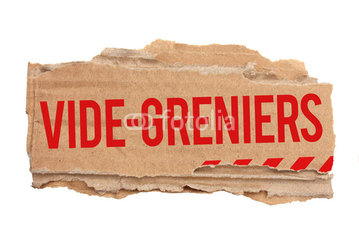 Le Savoir Partagé fête l’été !Buvette, sandwiches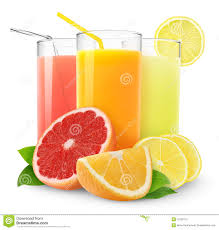 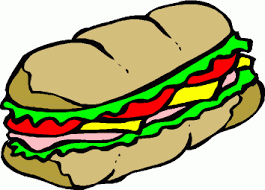 Animations  surprises  gratuites pour les enfants !VENEZ NOMBREUX !Accueil exposants à partir de 7hParking sur placeRenseignements et inscription au Savoir Partagé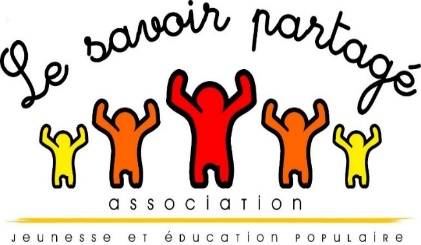 05.59.38.37.01Réalisé par nos soins. Ne pas jeter sur la voie publique